	ПРОЄКТ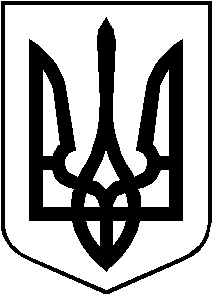 РОЖИЩЕНСЬКА МІСЬКА РАДАЛУЦЬКОГО РАЙОНУ ВОЛИНСЬКОЇ ОБЛАСТІвосьмого скликанняРІШЕННЯ  21 березня 2023 року                                                                                       № 32/ Про оголошення простою не з вини працівників в закладах загальної середньої освіти в умовах воєнного стану Відповідно до статей 59, 60 Закону України «Про місцеве самоврядування в Україні», Закону України «Про правовий режим воєнного стану», Закону України «Про затвердження Указу Президента України «Про введення воєнного стану в Україні», статей 34, 113 Кодексу законів про працю України, постанов Кабінету Міністрів України від 07.03.2022 року №221 «Деякі питання оплати праці працівників державних органів, органів місцевого самоврядування, підприємств, установ та організацій, що фінансуються або дотуються з бюджету, в умовах воєнного стану», листа Міністерства освіти і науки України від 25.04.2022 року №1/4444-22 «Про оплату праці працівників закладів освіти», у зв’язку з обставинами непереборної сили – військовою агресією Російської Федерації проти України, що стало підставою для введення воєнного стану та скороченням освітньої субвенції з державного бюджету місцевим бюджетам у 2023 році,   враховуючи рекомендації постійних комісій з питань освіти, культури, спорту, соціального захисту, здоров’я, у справах сім’ї та молоді, регламенту та кадрової політики  від    березня  2023 року №      ,  з питань планування, бюджету та фінансів, соціально-економічного розвитку, інвестицій від    березня 2023 року №      міська  радаВИРІШИЛА:1. Зобов’язати гуманітарний відділ Рожищенської міської ради (Ігор Кузава):1) оголосити простій не з вини працівників на час весняних канікул у закладах загальної середньої освіти для педагогічних працівників, які фінансуються за рахунок освітньої субвенції з державного бюджету місцевим бюджетам. 2) оплачувати працівникам час простою у розмірі двох третин тарифної ставки встановленого працівникові тарифного розряду (посадового окладу) відповідно до педагогічного навантаження.3) оформити простій у відповідності до вимог чинного законодавства.  2. Контроль за виконанням цього рішення покласти на постійну комісію з питань планування, бюджету та фінансів, соціально-економічного розвитку, інвестицій та постійну комісію з питань освіти, культури, спорту, соціального захисту, здоров’я, у справах сім’ї та молоді, регламенту та кадрової політики.Міський голова                                  			          Вячеслав ПОЛІЩУККузава Ігор 21283 